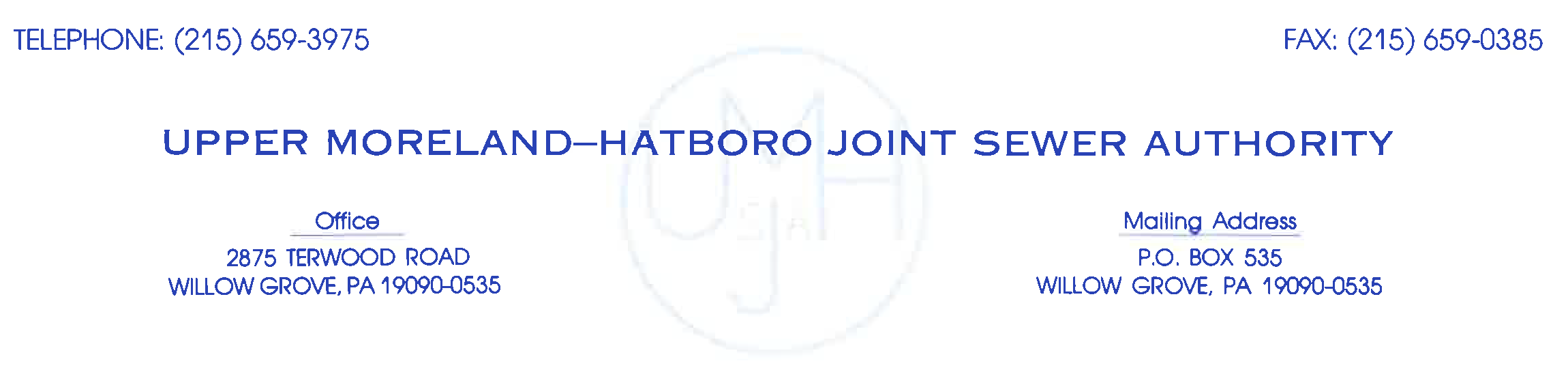 	UPPER MORELAND-HATBORO JOINT SEWER AUTHORITYThe following documents must be completed and in your Bid/Proposal package. Any items below not completely filled out will be cause for disqualification.Experience Record				Yes _____Financial Statement				Yes _____Non Collusion Affidavit			Yes _____Any Supplemental Documents whichBidder desires Owner to consider. 	Yes _____   No_____Bid Form					Yes _____Bid Bond					Yes _____Hold Harmless Agreement			Yes _____	EXPERIENCE RECORDComplete the following experience record and attach same to the PROPOSAL covering work performed during the past five (5) years.Date		Date				AmountName of Project			Started	Finished				of Contract(we are) (I am) presently working on the following projects:Have you ever defaulted on a project?	Yes       	No       If yes, give name of owner, name of Bonding Company, and circumstances:CONTRACTOR	Date:                                				By:                                                           NOTE: This Experience Record must be submitted with the Proposal, and failure to submit will be considered justification for rejection of the Bidder's Proposal.	FINANCIAL STATEMENT OF BIDDER(Note: This affidavit must be executed and submitted with the bid. The data are for the information of the OWNER and will not be made public.)State of                                                           :        :	ssCounty of                                                        :	                                 , being duly sworn according to law, deposes and says that the following is a true statement of (his) (their) (its) financial condition at the end of the month preceding the date of (his) (their) (its) PROPOSAL to the OWNER, attached hereto:CONTRACTORDate:                              				By:                                                           Sworn to and subscribed before me this            day of                                         20         Notary PublicNOTE: This Financial Statement must be submitted with the Proposal, and failure to submit will be considered justification for or rejection of the Bidder's proposal.	NON-COLLUSION AFFIDAVIT	UPPER MORELAND-HATBORO	JOINT SEWER AUTHORITYCOMMONWEALTH OF PENNSYLVANIA:                                                                         :SSCOUNTY OF__________________________:      I, ____________________________, of _________________________________,                         (Name)                                                 (Name of Contractor)in the County of _______________ and the state of ________________________, of full age being duly sworn according to law on my oath depose and say that:     I am of the firm of _____________________________________ the Bidder making the Proposal for the above project, and that I executed the said proposal with full authority so to do; that said Bidder has not, directly or indirectly, entered into any agreement, participated in any collusion, or otherwise taken any action in restraint of free, competitive bidding in connection with the above named project; and that all statements contained in said Proposal and in this affidavit are true and correct, and made with full knowledge that the Upper Moreland-Hatboro Joint Sewer Authority relies upon the truth of the statements contained in said Proposal and in the statements contained in this affidavit in awarding the contract for the said project, the undersigned, on behalf of the Bidder, has not been convicted or found liable for any act prohibited by State or Federal law in any jurisdiction involving conspiracy or collusion with respect to bidding on any public contract within the last three (3) years.     A person's affidavit stating that the person has been convicted or found liable for any act, prohibited by State or Federal law in any jurisdiction, involving conspiracy or collusion with respect to bidding on any public contract within the last three (3) years, does not prohibit a governmental agency from accepting a bid from or awarding a contract to that person, but may be a ground for administrative suspension or debarment in the discretion of a governmental agency under the rules and regulation of that agency, or, in the case of a governmental agency with no administrative suspension or debarment regulations or procedures, may be a ground for consideration of the question whether such agency should decline to award a contract to that person on the basis of a lack of responsibility.     I further warrant that no person or selling agency has been employed or retained to solicit or secure such contract upon an agreement or understanding for a commission, percentage, brokerage, or contingent fee, except bona fide employees or bona fide established commercial or selling agencies maintained by	(Name of Contractor)(Signature and Title)Attest:(Print or Type Name and Title)Sworn to and subscribedbefore me this                    dayof                                      , 20        Notary PublicMy commission expires                                      , 20        HOLD HARMLESS AGREEMENTKNOW ALL PERSONS THESE PRESENTS, that _________________________________ _______________________________________________________________________,  					(Contractor)hereinafter called the CONTRACTOR, has entered into a contract with the UPPER  MORELAND-HATBORO JOINT SEWER AUTHORITY, hereinafter called the OWNER, dated __________________ for Contract number ______________________________  								(Title of Contract)NOW, THEREFORE, in consideration of the award of said CONTRACT to the CONTRACTOR, as well as other good and valuable consideration, CONTRACTOR, intending to be legally bound hereby, agrees to indemnify and save harmless ____________________________________________, and the Authority Engineer(Owner)from against all claims, damage, losses, and expenses (including attorney's fees) arising out of or resulting from the performance of the work, provided that any such claim, damage, loss or expense (a) is attributable to bodily injury, sickness, disease or death, or injury or destruction of personal property (real or personal) including loss of use resulting therefrom and (b) is also caused in whole or in part by any act or omission of the CONTRACTOR, any subcontractor, anyone directly or indirectly employed or controlled by any one of them regardless of whether or not said claim, damage, loss or expense is caused in part by OWNER, TRUSTEE, or AUTHORITY ENGINEER.The obligations of the CONTRACTOR to AUTHORITY REPRESENTATIVE under this paragraph, shall not extend to the liability of the AUTHORITY REPRESENTATIVE, his agent or employees arising out of (a) the preparation or approval of maps, drawings, opinions, reports, surveys, change of orders, designs or specifications, or (b) the giving of or the failure to give directions or instructions by the AUTHORITY REPRESENTATIVE, his agents or employees provided that such giving or failure to give is the primary (active) cause of injury or damage. In any and all claims against OWNER, TRUSTEE, AUTHORITY ENGINEER, or AUTHORITY REPRESENTATIVE, or any of their agents or employees by any employee of the CONTRACTOR or any subcontractor or anyone directly or indirectly employed by any of them or any one for whose acts any one or more of them may be liable, the indemnification obligation of the CONTRACTOR hereunder shall not be limited in any way by any limits of the amount or types of damages, compensation or benefits acts or any other employee benefit act of the Commonwealth of Pennsylvania or any other state.CONTRACTORBy _________________________Title _________________________Corporate SealAttest :____________________________Date ________________________SPECIFICATIONS FOR DAVISVILLE PUMP STATION ELECTRICAL UPGRADE The following components must be installed as part of the Davisville Pump Station project located in Willow Grove, on Davisville Road north of Terwood Road proximate to the Pennypack Creek.  Preference will be given to the contractor that proposes to install equipment/components that are identical to other pump stations in order to reduce inventory requirements.Demolish existing pump control panelFurnish and Install New Enclosure BackplateFurnish and Install Rigid Aluminum Conduit as RequiredFurnish and Install NEMA 4X Aluminum Conduit Hubs as RequiredFurnish and Install Power and Control Wiring as RequiredFurnish and Install New Flygt Multismart Controller with Flow Calculation FunctionFurnish and Install New Reduced Voltage StartersFurnish and Install Intrinsic BarriersFurnish and Install Phase MonitorFurnish and Install Pump ProtectionFurnish and Install New Transducers and FloatsFurnish and Install Miscellaneous Panel Components Including but not Limited to:Fuses, circuit breakers, terminal blocks, relays, power supplies, etc.Ensure All Existing Alarms Migrate to AutodialerAdd Alarm for Godwin Pump Run StatusProvide Submittal Package and Drawing Set to Authority for ApprovalProvide Programming, Startup , and CommissioningProvide As-Built Package and Drawing Set to Authority for CloseoutProvide 8 Hours of Control Panel Training to AuthoritySystem shall be compatible with future SCADA system integrationPump Station is an Operating Pump Station.  Coordination and Maintaining Operations is of Paramount Importance.  Premium Time May be RequiredWork to be completed within ninety (90) days of Contract Award.BID TABULATION FORM FOR DAVISVILLE PUMP STATION ELECTRICAL UPGRADE :We/I                                                              submit the following prices for " DAVISVILLE PUMP STATION ELECTRICAL UPGRADE" from the UPPER MORELAND-HATBORO JOINT SEWER AUTHORITY TREATMENT PLANT, 2875 TERWOOD ROAD, WILLOW GROVE, PA 19090 in complete compliance with the written specifications of this bid document.			Total Cost		Cost for pump station components and parts		=	$               		Cost for labor 						=	$               The Grand Total will be basis for award	Grand Total	$               All bids must be signed by a principal officer of the company submitting this bid.Signature					DateTitle